INDICAÇÃO Nº 3762/2017“Indica ao Poder Executivo Municipal a possibilidade de intensificar a ronda ostensiva pela Guarda Municipal e pela Policia Militar, na Estrada de Cillos no Distrito Industrial, e adjacentes, neste Município”. Excelentíssimo Senhor Prefeito Municipal, Nos termos do Art. 108 do Regimento Interno desta Casa de Leis, dirijo-me a Vossa Excelência para solicitar, por intermédio do Setor competente, que seja realizado estudos visando a possibilidade de intensificar a ronda ostensiva da Guarda Municipal e da Policia Militar, no Distrito Industrial e adjacentes, situado na Estrada de Cillos.Justificativa:Diversos munícipes procuraram este vereador solicitando-se providencias, para que intermeia o pedido de intensificação a ronda policial no Distrito Industrial. Ocorreram nos últimos dias assaltos nas Indústrias instaladas no Distrito, e isso tem gerado desconforto e insegurança aos munícipes, visto que temem novos assaltos. Plenário “Dr. Tancredo Neves”, em 13 de Abril de 2017.                          Paulo Cesar MonaroPaulo Monaro-Vereador Líder Solidariedade-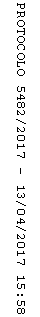 